MUSTER-LIEFERANTEN-REGISTRIERUNGSFORMULAR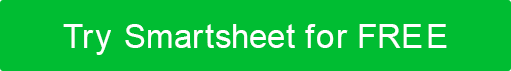 FirmennameAdresszeile 1Adresszeile 2Telefon | Faxe-MailLIEFERANTEN-REGISTRIERUNGSFORMULAR*Sparkontonummern dürfen nicht verwendet werden.Hiermit ermächtige ich: 1) [FIRMENNAMEN EINGEBEN] um meine Lieferantenrechnungszahlung per elektronischer Überweisung zu hinterlegen. 2) Mein Finanzinstitut, um diesen Betrag meinem Konto gutzuschreiben.Für den Fall, dass die Ausübung dieser Ermächtigung (aus irgendeinem Grund) zu einer Überzahlung für Lieferantenrechnungen führt, die mir tatsächlich geschuldet und zu zahlen sind, ermächtige ich den Zahler hiermit: A) mein oben angegebenes Konto mit einem Betrag zu belasten, der diese Überzahlung nicht übersteigt; oder B) einen Betrag in Höhe der Überzahlung von der nächsten Auszahlung der Rechnungszahlung meines Lieferanten einzubehalten.ZERTIFIZIERUNGIch bestätige hiermit, dass alle bereitgestellten Informationen nach bestem Wissen und Gewissen wahr und genau sind, und ich verstehe, dass diese Informationen bei der Bewertung von Angeboten, Angeboten und Vorschlägen als wesentlich angesehen werden. Jede Statusänderung, die sich auf die bereitgestellten Informationen auswirkt, muss innerhalb von zehn (10) Tagen nach dieser Änderung mitgeteilt werden. NUR FÜR DEN INTERNEN GEBRAUCHHERSTELLER-IDDATUMNUR FÜR DEN INTERNEN GEBRAUCHHANDELSKATEGORIEDefinieren Sie die Art der Auftragnehmerarbeit, die Ihr Unternehmen ausführt. Wenn Sie ein Anbieter sind, beschreiben Sie bitte, was Sie liefern.FIRMENNAMEKONTAKTKONTAKTNAMETITELADRESSEADRESSETELEFONE-MAILFaxWEBSITEARBEITSUMFANGBitte geben Sie weitere Details zu den Angeboten Ihrer Organisation an.ORGANISATIONORGANISATIONORGANISATIONANZAHL DER JAHRE IM GESCHÄFTKLASSIFIZIERUNG / ZERTIFIZIERUNGORGANISATIONSTYPGEWERKSCHAFTLICHE MITGLIEDSCHAFTENNUMMER DES STEUERPFLICHTIGENBUNDESSTEUER-ID-NUMMER– ODER – SOZIALVERSICHERUNGSNUMMERNUMMER DES STEUERPFLICHTIGENBitte geben Sie die Städte und/oder Staaten an, in denen Ihr Unternehmen arbeitet.AUTORISIERUNG ZUR DIREKTEN EINZAHLUNG VON LIEFERANTENZAHLUNGENAUTORISIERUNG ZUR DIREKTEN EINZAHLUNG VON LIEFERANTENZAHLUNGENNAME DER BANK / KREDITGENOSSENSCHAFTBANK- / KREDITGENOSSENSCHAFTS-ROUTING-NUMMERKONTONUMMER *NAMETITELUNTERSCHRIFTDATUMVERZICHTSERKLÄRUNGAlle Artikel, Vorlagen oder Informationen, die von Smartsheet auf der Website bereitgestellt werden, dienen nur als Referenz. Obwohl wir uns bemühen, die Informationen auf dem neuesten Stand und korrekt zu halten, geben wir keine Zusicherungen oder Gewährleistungen jeglicher Art, weder ausdrücklich noch stillschweigend, über die Vollständigkeit, Genauigkeit, Zuverlässigkeit, Eignung oder Verfügbarkeit in Bezug auf die Website oder die auf der Website enthaltenen Informationen, Artikel, Vorlagen oder zugehörigen Grafiken. Jegliches Vertrauen, das Sie auf solche Informationen setzen, erfolgt daher ausschließlich auf Ihr eigenes Risiko.